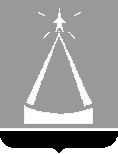 ГЛАВА  ГОРОДА  ЛЫТКАРИНОМОСКОВСКОЙ ОБЛАСТИПОСТАНОВЛЕНИЕ 17.09.2014 № 737-п             г.ЛыткариноО внесении изменений в Положение об оплате труда работников муниципальных учреждений здравоохранения города Лыткарино Московской областиНа основании ст.145 Трудового кодекса РФ, с учетом Постановления Правительства Московской области от 03.07.2007 №483/23 «Об оплате труда работников государственных учреждений здравоохранения Московской области», в целях усиления стимулирующей роли заработной платы в повышении результативности работы, качества предоставляемых бюджетных услуг, оплаты труда работников муниципальных учреждений здравоохранения города Лыткарино Московской области,  постановляю:1. Внести изменения в Положение об оплате труда работников муниципальных учреждений здравоохранения города Лыткарино Московской области, утвержденное Постановлением Главы города Лыткарино  от 19.06.2014 №488-п (прилагаются).2. Опубликовать настоящее постановление в газете «Лыткаринские вести» и разместить на официальном сайте города Лыткарино Московской области в сети «Интернет».3. Контроль  за исполнением настоящего постановления возложить на  заместителя  Главы  Администрации  города  Лыткарино  А.Ю. Уткина.                                  Е.В. Серёгин          Утверждено Постановлением Главыгорода Лыткарино от ____________ №_________       Изменения в Положение об оплате труда работников муниципальных учреждений здравоохранения города Лыткарино Московской области.Таблицу 3 Приложения №9 к Положению об оплате труда работников муниципальных учреждений здравоохранения города Лыткарино Московской области изложить в новой редакции:СпециалистыПункт 6.5. Раздела «6. Другие вопросы оплаты труда» Положения об оплате труда работников муниципальных учреждений здравоохранения города Лыткарино Московской области изложить в новой редакции:«6.5.Предельный уровень соотношения средней заработной платы руководителя учреждения, его заместителя, главных бухгалтеров учреждения и средней заработной платы работников учреждения за отчетный год устанавливается в кратности от 1 до 5.»Наименование должностей                               Размер месячных   должностных       окладов (в руб.)  1. Ведущие: программист    13896 – 152892. Ведущие: инженеры всех специальностей и            наименований, экономист, бухгалтер, бухгалтер-ревизор,механик, юрисконсульт;            I категории: программист, электроник, технолог        12450 – 136293. I категории: инженеры всех специальностей и        наименований, экономист, бухгалтер, бухгалтер-ревизор,механик, юрисконсульт;            II категории: программист      11785 – 129624. II категории: инженеры всех специальностей и       наименований, экономист, бухгалтер, бухгалтер-ревизор,механик, юрисконсульт;            без категории: программист, электроник; технолог      10751 – 118345. Без категории: инженеры всех специальностей и      наименований, экономист, бухгалтер, бухгалтер-ревизор,механик, юрисконсульт:                                 9788-107626. Техники всех специальностей I категории           9788 – 107627. Техники всех специальностей II категории          8097 – 89168. Техники всех специальностей без категории         8050 – 88589. Специалист по кадрам:                             среднее профессиональное образование                  8097 – 8823высшее профессиональное образование                   8927 – 1183410. Старшие инспекторы: по кадрам, по контролю за исполнением поручений8097-891611. Инспекторы: по кадрам, по контролю за исполнением поручений8050-8858